УКРАЇНАНАКАЗПО ГАННІВСЬКІЙ ЗАГАЛЬНООСВІТНІЙ ШКОЛІ І-ІІІ СТУПЕНІВПЕТРІВСЬКОЇ РАЙОННОЇ РАДИ КІРОВОГРАДСЬКОЇ ОБЛАСТІвід 17 грудня 2018 року                                                                                                    № 295с. ГаннівкаПро затвердження номенклатурисправ та призначеннявідповідальних за ведення обліку шкільної документаціїЗ метою дотримання єдиних вимог щодо ведення ділової документації та згідно з протоколом засідання експертної комісії від 06 грудня 2018 року № 1 (додаток 1)НАКАЗУЮ:Затвердити перелік обов’язкової ділової документації Ганнівської загальноосвітньої школи І-ІІІ ступенів (додаток 2),  Володимирівської загальноосвітньої школи І-ІІ ступенів, філії Ганнівської загальноосвітньої школи І-ІІІ ступенів та Іскрівської загальноосвітньої школи І-ІІІ ступенів, філії Ганнівської загальноосвітньої школи І-ІІІ ступенів, встановити місце зберігання її та визначити відповідальність за правильність оформлення записів.Призначити відповідальними за правильність ведення документації секретарів-друкарок:по Ганнівській загальноосвітній школі І-ІІІ ступенів – ПИСЛАРУ В.І.;по Володимирівській загальноосвітній школі І-ІІ ступенів, філії Ганнівської загальноосвітньої школи І-ІІІ ступенів – ІЩЕНКО О.І.;по Іскрівській загальноосвітній школі І-ІІІ ступенів, філії Ганнівської загальноосвітньої школи І-ІІІ ступенів – БАРАНЬКО Т.В. Контроль за виконанням даного наказу залишаю за собою.Директор школи                                                                                        О.КанівецьЗ наказом ознайомлені:                                                                                   В.ПисларуО.ІщенкоТ.БаранькоДодаток 1до наказу директора школивід 17.12.2018 року № 295ЗАТВЕРДЖУЮДиректор Ганнівськоїзагальноосвітньої школиІ-ІІІ ступенів _________ О.Канівець«___»______________  Ганнівська загальноосвітняшкола І-ІІІ ступенівЗасідання експертної комісіїГолова – Гришаєва О.В.Секретар – Пислару В.І.Члени: Міщенко М.І., Іщенко О.І., Янишин В.М., Баранько Т.В.ПОРЯДОК ДЕННИЙ:   Про затвердження номенклатури справ Ганнівської загальноосвітньої школи І-ІІІ ступенів на 2019 рік і погодження її в архівному відділі Петрівської районної державної адміністрації: Пислару В.І., секретар-друкарка Ганнівської загальноосвітньої школи І-ІІІ ступенів.Про затвердження номенклатури справ Володимирівської загальноосвітньої школи І-ІІ ступенів, філії Ганнівської загальноосвітньої школи І-ІІІ ступенів на 2019 рік:Іщенко О.І.,  секретар-друкарка Володимирівської загальноосвітньої школи І-ІІ ступенів, філії Ганнівської загальноосвітньої школи І-ІІІ ступенів; Про затвердження номенклатури справ Іскрівської загальноосвітньої школи І-ІІІ ступенів, філії Ганнівської загальноосвітньої школи І-ІІІ ступенів на 2019 рік: Баранько Т.В., секретар-друкарка Іскрівської загальноосвітньої школи І-ІІІ ступенів, філії Ганнівської загальноосвітньої школи І-ІІІ ступенівСЛУХАЛИ:Пислару В.І., яка запропонувала затвердити номенклатуру справ Ганнівської загальноосвітньої школи І-ІІІ ступенів на 2019 рік та погодити її  в архівному  відділі  Петрівської районної державної адміністрації. Іщенко О.І., яка запропонувала затвердити номенклатуру справ Володимирівської загальноосвітньої школи І-ІІ ступенів, філії Ганнівської загальноосвітньої школи І-ІІІ ступенів на 2019 рік.Баранько Т.В., яка запропонувала затвердити номенклатуру справ Іскрівської загальноосвітньої школи І-ІІІ ступенів, філії Ганнівської загальноосвітньої школи І-ІІІ ступенів на 2019 рік.ВИРІШИЛИ:Затвердити номенклатуру справ Ганнівської загальноосвітньої школи І-ІІІ ступенів на 2019 рік та погодити її в архівному відділі  Петрівської районної державної адміністрації. Затвердити номенклатуру справ Володимирівської загальноосвітньої школи І-ІІ ступенів, філії Ганнівської загальноосвітньої школи І-ІІІ ступенів на 2019 рік.Затвердити номенклатуру справ Іскрівської загальноосвітньої школи І-ІІІ ступенів, філії Ганнівської загальноосвітньої школи І-ІІІ ступенів на 2019 рік.Голова                             					О.ГришаєваСекретар                                   				В. ПисларуДодаток 2до наказу директора школивід 17.12.2018 року № 295Ганнівська загальноосвітня                                 ЗАТВЕРДЖУЮшкола І-ІІІ ступенів                                             Директор Ганнівської Петрівської районної ради                                  загальноосвітньої школи Кіровоградської області                                       І-ІІІ ступенів                                                                                 Петрівської районної ради                                                                                Кіровоградської області                                                                                  НОМЕНКЛАТУРА СПРАВ                                  __________ О.Канівець                                                                                                (підпис)    (ініціали (ініціал імені),                                                                                                                                     прізвище)                                                                                 ____ ______________20____р.  на 2019 рік_______________ _____________                                  ______                      ____________ Посада особи, відповідальної  за діловодство                                                                                          (підпис)                      (ініціали (ініціал імені),                                                                                                                                                прізвище)____ _____________ 20_____ р.                               Віза посадової особи, відповідальної за архів                       ______                     ______________	                                                                (підпис)                    (ініціали (ініціал імені),                                                                                                                           прізвище)СХВАЛЕНО					     ПОГОДЖЕНОПротокол засідання експертної	                 Протокол засідання експертноїкомісії Ганнівської			                 комісії відділу освіти загальноосвітньої  школи                                 Петрівської районної 	І-ІІІ ступенів                                                       державної адміністрації 06 грудня 2018 року № 1                                   ________________№______Підсумковий запис про категорії та кількість справ, складених у 2019 році в Ганнівській  ЗШ І-ІІІ  ступенів ____________________			           __________            ________________Посада особи, відповідальної                    (підпис)                     (ініціали (ініціал імені),за діловодство                                                                                                    прізвище)                        ____ ____________20____  рокуПідсумкові відомості переданов архів закладу_______________________              ___________           ________________Посада особи, відповідальної за передачу відомостей	                                (підпис)                    (ініціали (ініціал імені),                                                                                                                                   прізвище)____ _____________20___  рокуПетрівської районної ради Кіровоградської області ПРОТОКОЛвід 06 грудня  2018 року  № 1_ІндекссправиЗаголовок справи (тому, частини)Заголовок справи (тому, частини)Кількість справ (томів, частин)Строк зберігання справи (тому, частини) і номери статей за перелікомСтрок зберігання справи (тому, частини) і номери статей за перелікомСтрок зберігання справи (тому, частини) і номери статей за перелікомПриміткаПриміткаПриміткаПримітка1223444555501 – Керівництво і контроль01 – Керівництво і контроль01 – Керівництво і контроль01 – Керівництво і контроль01 – Керівництво і контроль01 – Керівництво і контроль01 – Керівництво і контроль01 – Керівництво і контроль01 – Керівництво і контроль01 – Керівництво і контроль01 – Керівництво і контроль01-01Статут  закладуСтатут  закладуДо ліквідації закладу, ст.30До ліквідації закладу, ст.30До ліквідації закладу, ст.3001-02Інструкції, методичні вказівки та рекомендації Міністерства освіти і науки України, обласного інституту післядипломної педагогічної освіти, Управління  освіти,  науки, молоді та спорту облдержадміністраціїІнструкції, методичні вказівки та рекомендації Міністерства освіти і науки України, обласного інституту післядипломної педагогічної освіти, Управління  освіти,  науки, молоді та спорту облдержадміністраціїДо заміни     новимист. 20-бДо заміни     новимист. 20-бДо заміни     новимист. 20-б01-03Накази начальника   відділу освіти Петрівської райдержадміністрації  Накази начальника   відділу освіти Петрівської райдержадміністрації  Доки не мине потребаст. 16-аДоки не мине потребаст. 16-аДоки не мине потребаст. 16-а01-04Інструкції, методичні вказівки та рекомендації відділу освіти Петрівської райдержадміністраціїІнструкції, методичні вказівки та рекомендації відділу освіти Петрівської райдержадміністраціїДо заміни     новимист. 20-бДо заміни     новимист. 20-бДо заміни     новимист. 20-б01-05Паспорт  закладу Паспорт  закладу 1р., ст.5411р., ст.5411р., ст.54101-06Свідоцтво про державну атестацію закладуСвідоцтво про державну атестацію закладуДо ліквідації закладу, ст.30До ліквідації закладу, ст.30До ліквідації закладу, ст.3001-07Документи (заяви, подання, протоколи, рішення, звіти, обгрунтування, положення тощо) державної атестації навчального закладуДокументи (заяви, подання, протоколи, рішення, звіти, обгрунтування, положення тощо) державної атестації навчального закладуДо ліквідації закладу, ст.30До ліквідації закладу, ст.30До ліквідації закладу, ст.3001-08Положення  про філіїПоложення  про філії75 р. ст.3975 р. ст.3975 р. ст.3901-09Накази директора з основної діяльностіНакази директора з основної діяльностіДо ліквідації закладу,ст.16-аДо ліквідації закладу,ст.16-аДо ліквідації закладу,ст.16-а01-10Накази директора  з руху учнів Накази директора  з руху учнів 15р.15р.15р.01-11Накази директора з господарських питань Накази директора з господарських питань 5р., ст. 16-в5р., ст. 16-в5р., ст. 16-в01-12Звернення ( пропозиції, заяви, скарги) громадян та документи (листи довідки, акти) з їх розгляду Звернення ( пропозиції, заяви, скарги) громадян та документи (листи довідки, акти) з їх розгляду 5 років1ст. 82-а5 років1ст. 82-а5 років1ст. 82-а1У разі неодноразового звернення – 5 р. після останнього розгляду1У разі неодноразового звернення – 5 р. після останнього розгляду1У разі неодноразового звернення – 5 р. після останнього розгляду1У разі неодноразового звернення – 5 р. після останнього розгляду01-13Приймально-здавальні акти з усіма додатками, складені у разі зміни керівника  закладу  Приймально-здавальні акти з усіма додатками, складені у разі зміни керівника  закладу  До ліквідації закладу, ст.45-аДо ліквідації закладу, ст.45-аДо ліквідації закладу, ст.45-а01-14Приймально-здавальні акти з усіма додатками (за виключенням інвентаризаційних документів), складені у разі зміни: посадових та матеріально-відповідальних осіб Приймально-здавальні акти з усіма додатками (за виключенням інвентаризаційних документів), складені у разі зміни: посадових та матеріально-відповідальних осіб 3 роки*ст. 45-б3 роки*ст. 45-б3 роки*ст. 45-б*Після зміни посадових та  матеріально  відповідальних  осіб*Після зміни посадових та  матеріально  відповідальних  осіб*Після зміни посадових та  матеріально  відповідальних  осіб*Після зміни посадових та  матеріально  відповідальних  осіб01-15Документи ( свідоцтва, акти, договори) на землю, споруди, майно,  на право володіння, користування, розпорядження майномДокументи ( свідоцтва, акти, договори) на землю, споруди, майно,  на право володіння, користування, розпорядження майномДо ліквідації закладу,ст. 87До ліквідації закладу,ст. 87До ліквідації закладу,ст. 8701-16Правила внутрішнього розпорядку Правила внутрішнього розпорядку 1 рік після заміни новими,ст.3971 рік після заміни новими,ст.3971 рік після заміни новими,ст.39701-17Статистичні звіти з питань загальної середньої освіти (ф. 83 – РВК,  ф.ЗНЗ-1, ф. 1ЗСО)  за 2019 рік   Статистичні звіти з питань загальної середньої освіти (ф. 83 – РВК,  ф.ЗНЗ-1, ф. 1ЗСО)  за 2019 рік   1р.1р.1р.01-18Листування із відділом освіти Петрівської районної державної адміністрації та КУ «Петрівський районний центр із обслуговування закладів освіти»Листування із відділом освіти Петрівської районної державної адміністрації та КУ «Петрівський районний центр із обслуговування закладів освіти»5 р.ст.5 р.ст.5 р.ст.01-19Листування із сільськими, селищними радами, закладами освіти та установами Листування із сільськими, селищними радами, закладами освіти та установами 3 р.ст.3 р.ст.3 р.ст.01-20Книги обліку наслідків внутрішкільного контролюКниги обліку наслідків внутрішкільного контролю3 рокиЕПК3 рокиЕПК3 рокиЕПК01-21Журнал обліку  перевірок, ревізій та контролю за виконанням їх рекомендацій ( контрольно-візитаційний журнал)Журнал обліку  перевірок, ревізій та контролю за виконанням їх рекомендацій ( контрольно-візитаційний журнал)5р.,ст.865р.,ст.865р.,ст.8601-22Журнал реєстрації  наказів з основної діяльностіЖурнал реєстрації  наказів з основної діяльностіДо ліквідації закладу, ст.121-аДо ліквідації закладу, ст.121-аДо ліквідації закладу, ст.121-а01-23Журнал реєстрації наказів  з руху учнів Журнал реєстрації наказів  з руху учнів 15р.15р.15р.01-24Журнал реєстрації наказів   з адміністративно - господарських питань Журнал реєстрації наказів   з адміністративно - господарських питань 5р.,ст.121-в5р.,ст.121-в5р.,ст.121-в01-25Журнал реєстрації вхідних документівЖурнал реєстрації вхідних документів3 р.,ст. 1223 р.,ст. 1223 р.,ст. 12201-26Журнал реєстрації вихідних документівЖурнал реєстрації вихідних документів3 р.,ст. 1223 р.,ст. 1223 р.,ст. 12201-27Журнал реєстрації   внутрішніх (заяв, доповідних і пояснювальних записок тощо) документів Журнал реєстрації   внутрішніх (заяв, доповідних і пояснювальних записок тощо) документів 3 р.,ст. 1223 р.,ст. 1223 р.,ст. 12201-28Журнал  реєстрації звернень громадян Журнал  реєстрації звернень громадян 5р.,ст.1245р.,ст.1245р.,ст.12401-29Журнал реєстрації запитів на публічну  інформаціюЖурнал реєстрації запитів на публічну  інформацію5р.,ст.1245р.,ст.1245р.,ст.12401-30Журнал реєстрації телефонограмЖурнал реєстрації телефонограм1 рікст. 1261 рікст. 1261 рікст. 12602 -  Освітня  та науково-методична робота02 -  Освітня  та науково-методична робота02 -  Освітня  та науково-методична робота02 -  Освітня  та науково-методична робота02 -  Освітня  та науково-методична робота02 -  Освітня  та науково-методична робота02 -  Освітня  та науково-методична робота02 -  Освітня  та науково-методична робота02 -  Освітня  та науково-методична робота02 -  Освітня  та науково-методична робота02-01 План роботи закладу на 2018-2019 навчальний рік  План роботи закладу на 2018-2019 навчальний рік 6р.6р.6р.6р.02-02Навчальний  план закладу на 2018-2019 навчальний рікНавчальний  план закладу на 2018-2019 навчальний рікДо заміни новим До заміни новим До заміни новим До заміни новим 02-03Освітні  програми  закладу на 2018-2019 навчальний рікОсвітні  програми  закладу на 2018-2019 навчальний рікДо заміни новими, ст.553До заміни новими, ст.553До заміни новими, ст.553До заміни новими, ст.55302-04Календарні плани роботи з учнями, які потребують індивідуальної форми навчання на 2018/2019 н.р.Календарні плани роботи з учнями, які потребують індивідуальної форми навчання на 2018/2019 н.р.3 рокист. 5573 рокист. 5573 рокист. 5573 рокист. 55702-05План роботи бібліотекаря  на 2018/2019 н.р.План роботи бібліотекаря  на 2018/2019 н.р.3 рокист. 5573 рокист. 5573 рокист. 5573 рокист. 55702-06Графіки проведення гуртків та факультативівГрафіки проведення гуртків та факультативів 1 рікст. 586 1 рікст. 586 1 рікст. 586 1 рікст. 58602-07Плани, графіки проведення позакласних заходівПлани, графіки проведення позакласних заходів1 рікст. 5861 рікст. 5861 рікст. 5861 рікст. 58602-08Плани роботи класних керівників на 2018-2019 навчальний рікПлани роботи класних керівників на 2018-2019 навчальний рік3 рокист. 5573 рокист. 5573 рокист. 5573 рокист. 55702-09Плани роботи педагога організаторана 2018-2019 навчальний рікПлани роботи педагога організаторана 2018-2019 навчальний рік3 рокист. 5573 рокист. 5573 рокист. 5573 рокист. 55702-10Плани роботи гуртків на 2018-2019 навчальний рікПлани роботи гуртків на 2018-2019 навчальний рік3 рокист. 5563 рокист. 5563 рокист. 5563 рокист. 55602-11Плани роботи шкільних методичних об’єднань на 2018-2019 навчальний рікПлани роботи шкільних методичних об’єднань на 2018-2019 навчальний рік        5  роківст. 555-а        5  роківст. 555-а        5  роківст. 555-а        5  роківст. 555-а02-12Протоколи засідань ради навчального закладу Протоколи засідань ради навчального закладу 5 р.ст. 5615 р.ст. 5615 р.ст. 5615 р.ст. 56102-13Протоколи засідань педагогічної ради навчального закладу та документи до них (доповідні записки, довідки та ін.)Протоколи засідань педагогічної ради навчального закладу та документи до них (доповідні записки, довідки та ін.)10 р.,ст. 14-а10 р.,ст. 14-а10 р.,ст. 14-а10 р.,ст. 14-а02-14Протоколи засідань методичних об'єднань та документи до них (доповідні записки, довідки та ін.)Протоколи засідань методичних об'єднань та документи до них (доповідні записки, довідки та ін.)5 р. ЕПК 1ст. 5615 р. ЕПК 1ст. 5615 р. ЕПК 1ст. 5615 р. ЕПК 1ст. 5611Ті, що містять оригінальні ідеї, методику, – пост. 1Ті, що містять оригінальні ідеї, методику, – пост. 02-15Протоколи загальних зборів  (конференції)  колективу Протоколи загальних зборів  (конференції)  колективу  До ліквідації, ст.12-а До ліквідації, ст.12-а До ліквідації, ст.12-а До ліквідації, ст.12-а02-16Протоколи засідань  комісій про  результати державної підсумкової атестації учнів та документи ( учнівські роботи)  атестації Протоколи засідань  комісій про  результати державної підсумкової атестації учнів та документи ( учнівські роботи)  атестації 3р.,ст. 567-а3р.,ст. 567-а3р.,ст. 567-а3р.,ст. 567-а02-17Документи (інформації, рекомендації, листування) про узагальнення та впровадження передового педагогічного досвідуДокументи (інформації, рекомендації, листування) про узагальнення та впровадження передового педагогічного досвіду      5 років       ст. 623      5 років       ст. 623      5 років       ст. 623      5 років       ст. 62302-18Документи  досвіду роботи вчителів, що атестуютьсяДокументи  досвіду роботи вчителів, що атестуються5 роківст. 6385 роківст. 6385 роківст. 6385 роківст. 63802-19Документи (інформації, доповідні записки, аналізи) про стан викладаннябазових предметівДокументи (інформації, доповідні записки, аналізи) про стан викладаннябазових предметів         5 років         ст. 560         5 років         ст. 560         5 років         ст. 560         5 років         ст. 56002-20Документи (довідки, заяви) про прийняття, навчання та переведення учнів до інших навчальних закладівДокументи (довідки, заяви) про прийняття, навчання та переведення учнів до інших навчальних закладів3 роки ст. 5483 роки ст. 5483 роки ст. 5483 роки ст. 54802-21Документи ( довідки, інформації)  з питань працевлаштування випускників закладуДокументи ( довідки, інформації)  з питань працевлаштування випускників закладу3 рокист. 6033 рокист. 6033 рокист. 6033 рокист. 60302-22Розклад навчальних занять Розклад навчальних занять Доки не мине потребаДоки не мине потребаДоки не мине потребаДоки не мине потреба02-23Розклади, графіки проведення державної підсумкової атестації учнів Розклади, графіки проведення державної підсумкової атестації учнів 1 рікст. 5861 рікст. 5861 рікст. 5861 рікст. 58602-24Особові справи  учнівОсобові справи  учнів3 роки*ст. 494-б3 роки*ст. 494-б3 роки*ст. 494-б3 роки*ст. 494-б*Після закінчення або вибуття *Після закінчення або вибуття 02-25Табелі навчальних досягнень учнів                    ( свідоцтва досягнень) Табелі навчальних досягнень учнів                    ( свідоцтва досягнень) Зберігаються в учнів Зберігаються в учнів Зберігаються в учнів Зберігаються в учнів 02-26Звіт про роботу закладу за 2019 рікЗвіт про роботу закладу за 2019 рік         Постійно          ст. 296-б         Постійно          ст. 296-б         Постійно          ст. 296-б         Постійно          ст. 296-б02-27Книга обліку та видачі  ( реєстрації) свідоцтв  і додатків  до свідоцтв про базову загальну середню освітуКнига обліку та видачі  ( реєстрації) свідоцтв  і додатків  до свідоцтв про базову загальну середню освіту75 р.,ст. 531-а75 р.,ст. 531-а75 р.,ст. 531-а75 р.,ст. 531-а02-28Книга обліку та видачі  ( реєстрації) атестатів  та додатків   до атестатів  про повну загальну середню освітуКнига обліку та видачі  ( реєстрації) атестатів  та додатків   до атестатів  про повну загальну середню освіту75 р.,ст. 531-а75 р.,ст. 531-а75 р.,ст. 531-а75 р.,ст. 531-а02-29Книга обліку та видачі похвальних листів «За високі досягнення у навчанні» та похвальних грамот «За особливі досягнення  у вивченні  окремих предметів»Книга обліку та видачі похвальних листів «За високі досягнення у навчанні» та похвальних грамот «За особливі досягнення  у вивченні  окремих предметів»10 р.10 р.10 р.10 р.02-30Книга обліку та видачі ( реєстрації)  золотих  медалей  «За  високі  досягнення  у навчанні»  та   срібних медалей «За  досягнення  у навчанні»Книга обліку та видачі ( реєстрації)  золотих  медалей  «За  високі  досягнення  у навчанні»  та   срібних медалей «За  досягнення  у навчанні»75 р., ст. 531-а75 р., ст. 531-а75 р., ст. 531-а75 р., ст. 531-а02-31Алфавітна книга  учнівАлфавітна книга  учнів10 років*ст. 525-є10 років*ст. 525-є10 років*ст. 525-є10 років*ст. 525-є*За відсутності наказів про зарахування, відрахування, випуск, а також особових справ – 75 р.*За відсутності наказів про зарахування, відрахування, випуск, а також особових справ – 75 р.02-32Книга обліку руху учнів Книга обліку руху учнів 3 р.,  ст. 5483 р.,  ст. 5483 р.,  ст. 5483 р.,  ст. 54802-33Класні журнали  ( 1-4 та  5-11 (12) класів)Класні журнали  ( 1-4 та  5-11 (12) класів)5 р.,ст. 5905 р.,ст. 5905 р.,ст. 5905 р.,ст. 59002-34Журнали обліку навчальних досягнень учнів, які перебувають на індивідуальному навчанні Журнали обліку навчальних досягнень учнів, які перебувають на індивідуальному навчанні 5 р.,ст. 5905 р.,ст. 5905 р.,ст. 5905 р.,ст. 59002-35Журнал планування та обліку роботи гуртка, факультативуЖурнал планування та обліку роботи гуртка, факультативу5 р.,ст. 5905 р.,ст. 5905 р.,ст. 5905 р.,ст. 59002-36Журнал групи подовженого дня Журнал групи подовженого дня 5 р.,ст. 5905 р.,ст. 5905 р.,ст. 5905 р.,ст. 59002-37Журнал обліку  пропущених та замінених уроків Журнал обліку  пропущених та замінених уроків 5 р.,ст. 5905 р.,ст. 5905 р.,ст. 5905 р.,ст. 59002-38 Журнал реєстрації  протоколів  педагогічної ради  Журнал реєстрації  протоколів  педагогічної ради 3р.,ст. 1223р.,ст. 1223р.,ст. 1223р.,ст. 12202-39Журнал реєстрації  протоколів   загальних зборів ( конференції) колективу Журнал реєстрації  протоколів   загальних зборів ( конференції) колективу 3р.,ст. 1223р.,ст. 1223р.,ст. 1223р.,ст. 12202-40Журнал реєстрації протоколів  атестаційної комісії Журнал реєстрації протоколів  атестаційної комісії 3р.,ст. 1223р.,ст. 1223р.,ст. 1223р.,ст. 12202-41Книга протоколів оперативних нарадКнига протоколів оперативних нарад3р.,ст. 1223р.,ст. 1223р.,ст. 1223р.,ст. 12202-42Журнал реєстрації протоколів оперативних нарадЖурнал реєстрації протоколів оперативних нарад3р.,ст. 1223р.,ст. 1223р.,ст. 1223р.,ст. 12202-43Журнал реєстрації документів (довідки, заяви) про прийняття, навчання та переведення учнів до інших навчальних закладівЖурнал реєстрації документів (довідки, заяви) про прийняття, навчання та переведення учнів до інших навчальних закладів3 роки ст. 5483 роки ст. 5483 роки ст. 5483 роки ст. 54802-44Журнал реєстрації документів (довідки, інформації)  з питань працевлаштування випускників закладуЖурнал реєстрації документів (довідки, інформації)  з питань працевлаштування випускників закладу3 рокист. 6033 рокист. 6033 рокист. 6033 рокист. 60302-45Журнал реєстрації посвідчень про відрядженняЖурнал реєстрації посвідчень про відрядження3 р.3 р.3 р.3 р.03 - Кадрове забезпечення03 - Кадрове забезпечення03 - Кадрове забезпечення03 - Кадрове забезпечення03 - Кадрове забезпечення03 - Кадрове забезпечення03 - Кадрове забезпечення03 - Кадрове забезпечення03 - Кадрове забезпечення03 - Кадрове забезпечення03-01Накази директора з кадрових питань   тривалого зберігання (особового складу) (про прийняття на роботу , переміщення за посадою, переведення на іншу роботу, сумісництво, звільнення; атестація, підвищення  кваліфікації, стажування, зміна біографічних даних; заохочення ( нагородження, преміювання), оплата праці, нарахування різних надбавок, доплат, матеріальної допомоги; всі види  відпусток  працівників з важкими, шкідливими та небезпечними умовами  праці, відпусток щодо догляду  за дитиною,  відпусток без збереження заробітної  плати)Накази директора з кадрових питань   тривалого зберігання (особового складу) (про прийняття на роботу , переміщення за посадою, переведення на іншу роботу, сумісництво, звільнення; атестація, підвищення  кваліфікації, стажування, зміна біографічних даних; заохочення ( нагородження, преміювання), оплата праці, нарахування різних надбавок, доплат, матеріальної допомоги; всі види  відпусток  працівників з важкими, шкідливими та небезпечними умовами  праці, відпусток щодо догляду  за дитиною,  відпусток без збереження заробітної  плати)75 р.,ст. 16-б75 р.,ст. 16-б75 р.,ст. 16-б75 р.,ст. 16-б75 р.,ст. 16-б03-02Накази директора  з кадрових питань особового складу тимчасового  зберігання (про відрядження; стягнення)Накази директора  з кадрових питань особового складу тимчасового  зберігання (про відрядження; стягнення)5р.,ст. 16-б5р.,ст. 16-б5р.,ст. 16-б5р.,ст. 16-б5р.,ст. 16-б03-03Накази директора  з кадрових питань особового складу тимчасового  зберігання (надання щорічних   оплачуваних відпусток та відпусток  у зв’язку  з навчанням)Накази директора  з кадрових питань особового складу тимчасового  зберігання (надання щорічних   оплачуваних відпусток та відпусток  у зв’язку  з навчанням)5р.,ст. 16-б5р.,ст. 16-б5р.,ст. 16-б5р.,ст. 16-б5р.,ст. 16-б03-04Посадові інструкції  працівників закладу Посадові інструкції  працівників закладу 5 років*ст. 435 років*ст. 435 років*ст. 435 років*ст. 435 років*ст. 43*Після заміни новими03-05Документи (протоколи засідань та рішення атестаційних комісій, характеристики, атестаційні листи)  про проведення атестацій і встановлення кваліфікаційДокументи (протоколи засідань та рішення атестаційних комісій, характеристики, атестаційні листи)  про проведення атестацій і встановлення кваліфікацій10р.,ст.14-а10р.,ст.14-а10р.,ст.14-а10р.,ст.14-а10р.,ст.14-а03-06Списки працівників школиСписки працівників школи75 роківст. 525-б75 роківст. 525-б75 роківст. 525-б75 роківст. 525-б75 роківст. 525-б03-07Тарифікаційні списки Тарифікаційні списки 25р.,ст.41525р.,ст.41525р.,ст.41525р.,ст.41525р.,ст.41503-08Особові справи працівників Особові справи працівників 75 р., ст. 493-в75 р., ст. 493-в75 р., ст. 493-в75 р., ст. 493-в75 р., ст. 493-в03-09Штатний розписШтатний розпис75 р.,ст.37-а75 р.,ст.37-а75 р.,ст.37-а75 р.,ст.37-а75 р.,ст.37-а03 -10Трудові книжки працівників Трудові книжки працівників До запитання, не затребувані - не менше 50 років ст. 508До запитання, не затребувані - не менше 50 років ст. 508До запитання, не затребувані - не менше 50 років ст. 508До запитання, не затребувані - не менше 50 років ст. 508До запитання, не затребувані - не менше 50 років ст. 50803-11Книга обліку видачі трудових книжок і вкладишів до нихКнига обліку видачі трудових книжок і вкладишів до них50 роківст. 530-а50 роківст. 530-а50 роківст. 530-а50 роківст. 530-а50 роківст. 530-а03-12 Журнал  обліку руху  трудових книжок і вкладок  до них  Журнал  обліку руху  трудових книжок і вкладок  до них 50р.,ст.530-а50р.,ст.530-а50р.,ст.530-а50р.,ст.530-а50р.,ст.530-а03-13Журнал реєстрації  наказів  з кадрових питань (особового складу) тривалого зберіганняЖурнал реєстрації  наказів  з кадрових питань (особового складу) тривалого зберігання75 р.,ст.121-б75 р.,ст.121-б75 р.,ст.121-б75 р.,ст.121-б75 р.,ст.121-б03-14Журнал реєстрації наказів з кадрових питань (особового складу) тимчасового строку зберігання (про відрядження; стягнення)Журнал реєстрації наказів з кадрових питань (особового складу) тимчасового строку зберігання (про відрядження; стягнення)5р.,ст.121-в5р.,ст.121-в5р.,ст.121-в5р.,ст.121-в5р.,ст.121-в03-15Журнал реєстрації  наказів  з кадрових питань (особового складу) тимчасового строку зберігання (надання щорічних оплачуваних відпусток та відпусток  у зв’язку  з навчанням)Журнал реєстрації  наказів  з кадрових питань (особового складу) тимчасового строку зберігання (надання щорічних оплачуваних відпусток та відпусток  у зв’язку  з навчанням)5р.,ст.121-в5р.,ст.121-в5р.,ст.121-в5р.,ст.121-в5р.,ст.121-в04 - Психологічна служба04 - Психологічна служба04 - Психологічна служба04 - Психологічна служба04 - Психологічна служба04 - Психологічна служба04 - Психологічна служба04 - Психологічна служба04 - Психологічна служба04 - Психологічна служба04-01Інструкції, методичні рекомендації, листи Міністерства освіти і науки України, управління освіти, науки, молоді та спорту обласної державної адміністрації, Кіровоградського обласного інституту післядипломної педагогічної освіти з питань психологічної службиІнструкції, методичні рекомендації, листи Міністерства освіти і науки України, управління освіти, науки, молоді та спорту обласної державної адміністрації, Кіровоградського обласного інституту післядипломної педагогічної освіти з питань психологічної службиДо заміни новими ст. 20-бДо заміни новими ст. 20-б04-02Перспективний план роботи практичного психолога та соціального педагога на 2018/19 н.р. Перспективний план роботи практичного психолога та соціального педагога на 2018/19 н.р. 5р.ст.1505р.ст.15004-03Річний  план роботи  практичного психолога та соціального педагога Річний  план роботи  практичного психолога та соціального педагога 3 рокист. 5573 рокист. 55704-04Протоколи психологічних  та соціально-педагогічних діагностик           ( за потреби)Протоколи психологічних  та соціально-педагогічних діагностик           ( за потреби)5р.ст.1505р.ст.15004-05Документи (доповідні записки, листування, інформації) про стан психологічної допомоги учням Документи (доповідні записки, листування, інформації) про стан психологічної допомоги учням 5 років     ст. 5605 років     ст. 56004-06Графік роботи практичного психолога та соціального педагога Графік роботи практичного психолога та соціального педагога 5р.ст.1505р.ст.15004-07Соціальний паспортСоціальний паспорт5р.ст.1505р.ст.15004-08Акти обстеження житлово-побутових умов проживання здобувача освітиАкти обстеження житлово-побутових умов проживання здобувача освіти5р.ст.1505р.ст.15004-09Банк даних учнів (списки дітей по категоріях)Банк даних учнів (списки дітей по категоріях)10 років*ст. 525-є10 років*ст. 525-є*За відсутності наказів про зарахування, відрахування, випуск, а також особових справ – 75 р.*За відсутності наказів про зарахування, відрахування, випуск, а також особових справ – 75 р.*За відсутності наказів про зарахування, відрахування, випуск, а також особових справ – 75 р.*За відсутності наказів про зарахування, відрахування, випуск, а також особових справ – 75 р.04-10Журнал обліку годин роботи соціального педагогаЖурнал обліку годин роботи соціального педагога5 років*ст. 6305 років*ст. 630*Відомості облікугодин – 1 р.*Відомості облікугодин – 1 р.*Відомості облікугодин – 1 р.*Відомості облікугодин – 1 р.04-11Журнал відвідування занять учнями Журнал відвідування занять учнями     5 років  ст. 590    5 років  ст. 59004-12Журнал щоденного обліку  роботи практичного психологаЖурнал щоденного обліку  роботи практичного психолога5 років*ст. 6305 років*ст. 630*Відомості облікугодин – 1 р.*Відомості облікугодин – 1 р.*Відомості облікугодин – 1 р.*Відомості облікугодин – 1 р.04-13Журнал щоденного обліку  роботи соціального педагогаЖурнал щоденного обліку  роботи соціального педагога5 років*ст. 6305 років*ст. 630*Відомості облікугодин – 1 р.*Відомості облікугодин – 1 р.*Відомості облікугодин – 1 р.*Відомості облікугодин – 1 р.05 - Шкільна   бібліотека05 - Шкільна   бібліотека05 - Шкільна   бібліотека05 - Шкільна   бібліотека05 - Шкільна   бібліотека05 - Шкільна   бібліотека05 - Шкільна   бібліотека05 - Шкільна   бібліотека05 - Шкільна   бібліотека05 - Шкільна   бібліотека05-01Документи (довідки, інформації, листування) про роботу  бібліотеки навчального закладуДокументи (довідки, інформації, листування) про роботу  бібліотеки навчального закладу3 рокист. 8003 рокист. 80005-02Картотека обліку формулярівКартотека обліку формулярів3 роки*                 ст. 8263 роки*                 ст. 826*Після пе-реєстрації читачів і повернення книг*Після пе-реєстрації читачів і повернення книг*Після пе-реєстрації читачів і повернення книг*Після пе-реєстрації читачів і повернення книг05-03Акти на списання навчальної та художньої літературиАкти на списання навчальної та художньої літератури10 років            ст. 81210 років            ст. 81205-04Акти списання книг і періодичних виданьАкти списання книг і періодичних видань10 років      ст. 8123 рокист. 81310 років      ст. 8123 рокист. 81305-05Акти інвентаризаційної перевірки бібліотечних і довідково-інформаційних фондівАкти інвентаризаційної перевірки бібліотечних і довідково-інформаційних фондів1 рік*     ст. 8031 рік*     ст. 803*Після наступної перевірки*Після наступної перевірки*Після наступної перевірки*Після наступної перевірки05-06Вимоги читачів на літературуВимоги читачів на літературу1 рікст. 8221 рікст. 82205-07Списки літератури, вилученої з обігуСписки літератури, вилученої з обігуДо  ліквідації бібліотеки      ст. 805До  ліквідації бібліотеки      ст. 80505-08Картотека обліку періодичних виданьКартотека обліку періодичних виданьДо ліквідації бібліотеки   ст. 807До ліквідації бібліотеки   ст. 80705-09Щоденник обліку роботи бібліотеки Щоденник обліку роботи бібліотеки 3 рокист. 8043 рокист. 80405-10Книга підсумкового  обліку бібліотечного фонду Книга підсумкового  обліку бібліотечного фонду До ліквідації бібліотеки ст. 806До ліквідації бібліотеки ст. 80605-11Книга обліку літератури, загубленої читачами, і тієї, що прийнята замість неїКнига обліку літератури, загубленої читачами, і тієї, що прийнята замість неї3 роки            ст. 8093 роки            ст. 80905-12Інвентарна  книга бібліотечного фондуІнвентарна  книга бібліотечного фондуДо ліквідації бібліотеки ст. 805До ліквідації бібліотеки ст. 80506 - Охорона праці та життєдіяльності учасників освітнього  процесу06 - Охорона праці та життєдіяльності учасників освітнього  процесу06 - Охорона праці та життєдіяльності учасників освітнього  процесу06 - Охорона праці та життєдіяльності учасників освітнього  процесу06 - Охорона праці та життєдіяльності учасників освітнього  процесу06 - Охорона праці та життєдіяльності учасників освітнього  процесу06 - Охорона праці та життєдіяльності учасників освітнього  процесу06 - Охорона праці та життєдіяльності учасників освітнього  процесу06 - Охорона праці та життєдіяльності учасників освітнього  процесу06 - Охорона праці та життєдіяльності учасників освітнього  процесу06-01Постанови Кабінету Міністрів України, листи, правила, інструкції, методичні рекомендації   з питань охорони праці та безпеки життєдіяльності Постанови Кабінету Міністрів України, листи, правила, інструкції, методичні рекомендації   з питань охорони праці та безпеки життєдіяльності До заміни новимист. 20-бДо заміни новимист. 20-б06-02Правила, Інструкції, методичні вказівки та рекомендації з техніки безпеки, пожежної безпеки, цивільного захистуПравила, Інструкції, методичні вказівки та рекомендації з техніки безпеки, пожежної безпеки, цивільного захистуДо заміни новими ст. 20- бДо заміни новими ст. 20- б06-03Документи (акти, доповіді, огляди, повідомлення про санітарний стан освітнього  закладу)Документи (акти, доповіді, огляди, повідомлення про санітарний стан освітнього  закладу)10 роківЕПКст. 44710 роківЕПКст. 44706-04Документи (довідки, звіти, інформації) про виконання вказівок вищестоящих органів з техніки безпеки та санітаріїДокументи (довідки, звіти, інформації) про виконання вказівок вищестоящих органів з техніки безпеки та санітарії5 роківЕПКст. 4375 роківЕПКст. 43706-05Документи (акти, висновки, протоколи) про розслідування нещасних випадківДокументи (акти, висновки, протоколи) про розслідування нещасних випадків45 років* ЕПКст. 45345 років* ЕПКст. 4531Пов’язані із значними матеріальними збитками та людськими жертвами – пост.1Пов’язані із значними матеріальними збитками та людськими жертвами – пост.1Пов’язані із значними матеріальними збитками та людськими жертвами – пост.06-06Акти, приписи з питань протипожежної охорониАкти, приписи з питань протипожежної охорони3 рокист. 11833 рокист. 118306-07Акти, приписи Держспоживслужби Акти, приписи Держспоживслужби 5 роківст. 4515 роківст. 45106-08Плани проведення заходів з цивільного захистуПлани проведення заходів з цивільного захисту1 рік         ст. 11901 рік         ст. 119006-09Матеріали навчання з техніки безпеки та зі збереження життя та здоров’я  Матеріали навчання з техніки безпеки та зі збереження життя та здоров’я  06-10Журнал реєстрації осіб, потерпілих  від  нещасних випадківЖурнал реєстрації осіб, потерпілих  від  нещасних випадків 45 років*  ст. 477 45 років*  ст. 477*Після закінчення журналу*Після закінчення журналу*Після закінчення журналу06-11Санітарні книжкиСанітарні книжки06-12Журнал протоколів перевірки знаньЖурнал протоколів перевірки знань10 років*  ст. 480-48210 років*  ст. 480-482* Після закінчення журналу* Після закінчення журналу* Після закінчення журналу06-13Документи по підвозу учнівДокументи по підвозу учнів06-14Журнал реєстрації інструкцій з охорони праціЖурнал реєстрації інструкцій з охорони праці10 років*  ст. 480-48210 років*  ст. 480-482* Після закінчення журналу* Після закінчення журналу* Після закінчення журналу06-15Журнал обліку видачі інструкцій з охорони праціЖурнал обліку видачі інструкцій з охорони праці10 років*  ст. 480-48210 років*  ст. 480-482* Після закінчення журналу* Після закінчення журналу* Після закінчення журналу06-16Журнал реєстрації вступного інструктажуЖурнал реєстрації вступного інструктажу10 років*  ст. 480-48210 років*  ст. 480-482* Після закінчення журналу* Після закінчення журналу* Після закінчення журналу06-17Журнал реєстрації інструктажів з питань охорони праці на робочому місціЖурнал реєстрації інструктажів з питань охорони праці на робочому місці10 років*  ст. 480-48210 років*  ст. 480-482* Після закінчення журналу* Після закінчення журналу* Після закінчення журналу06-18Журнал оперативного адміністративно-громадського контролюЖурнал оперативного адміністративно-громадського контролю10 років*  ст. 480-48210 років*  ст. 480-482* Після закінчення журналу* Після закінчення журналу* Після закінчення журналу06-19Журнал реєстрації осіб, що потерпіли від нещасних випадківЖурнал реєстрації осіб, що потерпіли від нещасних випадків10 років*  ст. 480-48210 років*  ст. 480-482* Після закінчення журналу* Після закінчення журналу* Після закінчення журналу06-20Журнал реєстрації мікротравм, що сталися з учасниками навчально-виховного процесуЖурнал реєстрації мікротравм, що сталися з учасниками навчально-виховного процесу10 років*  ст. 480-48210 років*  ст. 480-482* Після закінчення журналу* Після закінчення журналу* Після закінчення журналу06-21Технічний журнал з експлуатації будівлі (споруд)Технічний журнал з експлуатації будівлі (споруд)10 років*  ст. 480-48210 років*  ст. 480-482* Після закінчення журналу* Після закінчення журналу* Після закінчення журналу06-22Журнал реєстрації інструктажів з питань пожежної безпеки Журнал реєстрації інструктажів з питань пожежної безпеки 10 років*  ст. 480-48210 років*  ст. 480-482* Після закінчення журналу* Після закінчення журналу* Після закінчення журналу06-23Журнал реєстрації інструктажів з питань техногенної безпекиЖурнал реєстрації інструктажів з питань техногенної безпеки10 років*  ст. 480-48210 років*  ст. 480-482* Після закінчення журналу* Після закінчення журналу* Після закінчення журналу06-24Журнал реєстрації інструктажів з електробезпеки на першу кваліфікаційну групуЖурнал реєстрації інструктажів з електробезпеки на першу кваліфікаційну групу10 років*  ст. 480-48210 років*  ст. 480-482* Після закінчення журналу* Після закінчення журналу* Після закінчення журналу07 -  Архів07 -  Архів07 -  Архів07 -  Архів07 -  Архів07 -  Архів07 -  Архів07 -  Архів07 -  Архів07 -  Архів07-01Паспорт архіву закладу3 роки*ст. 1313 роки*ст. 1313 роки*ст. 131*Після заміни новим*Після заміни новим*Після заміни новим07-02Положення про експертну комісіюДо заміни новимст. 20-бДо заміни новимст. 20-бДо заміни новимст. 20-б07-03Положення про архівДо заміни новимст. 20-бДо заміни новимст. 20-бДо заміни новимст. 20-б07-04Зведена  номенклатура справ  закладу 5 років*ст. 112-а5 років*ст. 112-а5 років*ст. 112-а* Після заміни новими та за умови складання зведених описів справ* Після заміни новими та за умови складання зведених описів справ* Після заміни новими та за умови складання зведених описів справ07-05Протоколи засідань експертної комісії До ліквідації закладу,ст.30 121аДо ліквідації закладу,ст.30 121аДо ліквідації закладу,ст.30 121а07-06Інструкція з діловодства До заміни   новою   ст. 20-бДо заміни   новою   ст. 20-бДо заміни   новою   ст. 20-б07-07Справа фонду (історичнадовідка, акти перевіркинаявності та стану документів,акти про вилучення для знищення документів, акти приймання-передавання документів на постійне зберігання)До ліквідації закладу*ст. 130До ліквідації закладу*ст. 130До ліквідації закладу*ст. 130*У разі ліквідаціїорганізації передаю -ться до архівного відділу РДА*У разі ліквідаціїорганізації передаю -ться до архівного відділу РДА*У разі ліквідаціїорганізації передаю -ться до архівного відділу РДА08 – Профспілковий комітет08 – Профспілковий комітет08 – Профспілковий комітет08 – Профспілковий комітет08 – Профспілковий комітет08 – Профспілковий комітет08 – Профспілковий комітет08 – Профспілковий комітет08 – Профспілковий комітет08 – Профспілковий комітет08-01Документи (протоколи, постанови, резолюції) загальних звітно-виборчих зборівПостійно    ст. 1220Постійно    ст. 1220Постійно    ст. 122008-02Протоколи засідань профкомуПостійно ст. 1225Постійно ст. 1225Постійно ст. 122508-03Колективний договір  До ліквідації закладу, ст. 395-а  До ліквідації закладу, ст. 395-а  До ліквідації закладу, ст. 395-а08-04Листування з профспілковими організаціями вищого рівня про організацію профспілкової діяльності5 років ЕПКст. 225 років ЕПКст. 225 років ЕПКст. 2208-05Документи (заяви, довідки) про надання матеріальної допомоги3 рокист. 12453 рокист. 12453 рокист. 124508-06Кошторис витрат на 2019 рік, фінансовий звіт за 2019 рікПостійност. 193-аст. 311-бПостійност. 193-аст. 311-бПостійност. 193-аст. 311-б08-07Бюлетені таємного голосування, списки кандидатів висунутих до нового складу.На період строку повноваженьст. 1222На період строку повноваженьст. 1222На період строку повноваженьст. 1222За строками зберіганняРазом У тому числіУ тому числіЗа строками зберіганняРазом таких, що переходятьз відміткою «ЕПК»1234Постійного Тривалого (понад 10 років)Тимчасового (до 10 років включно)Усього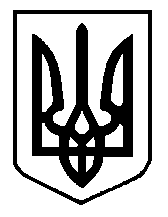 